KERTAS SOALAN TAMAT1.Apakah tujuan utama sesuatu perniagaan itu wujud dalam masyarakat ?Apakah tujuan utama sesuatu perniagaan itu wujud dalam masyarakat ?AMewujudkan peluang pekerjaanBMenambahkan pendapatan negaraCMembantu masyarakat setempatDMenawarkan barang dan perkhidmatan2.Maklumat di bawah ini berkaitan dengan satu bentuk perniagaan 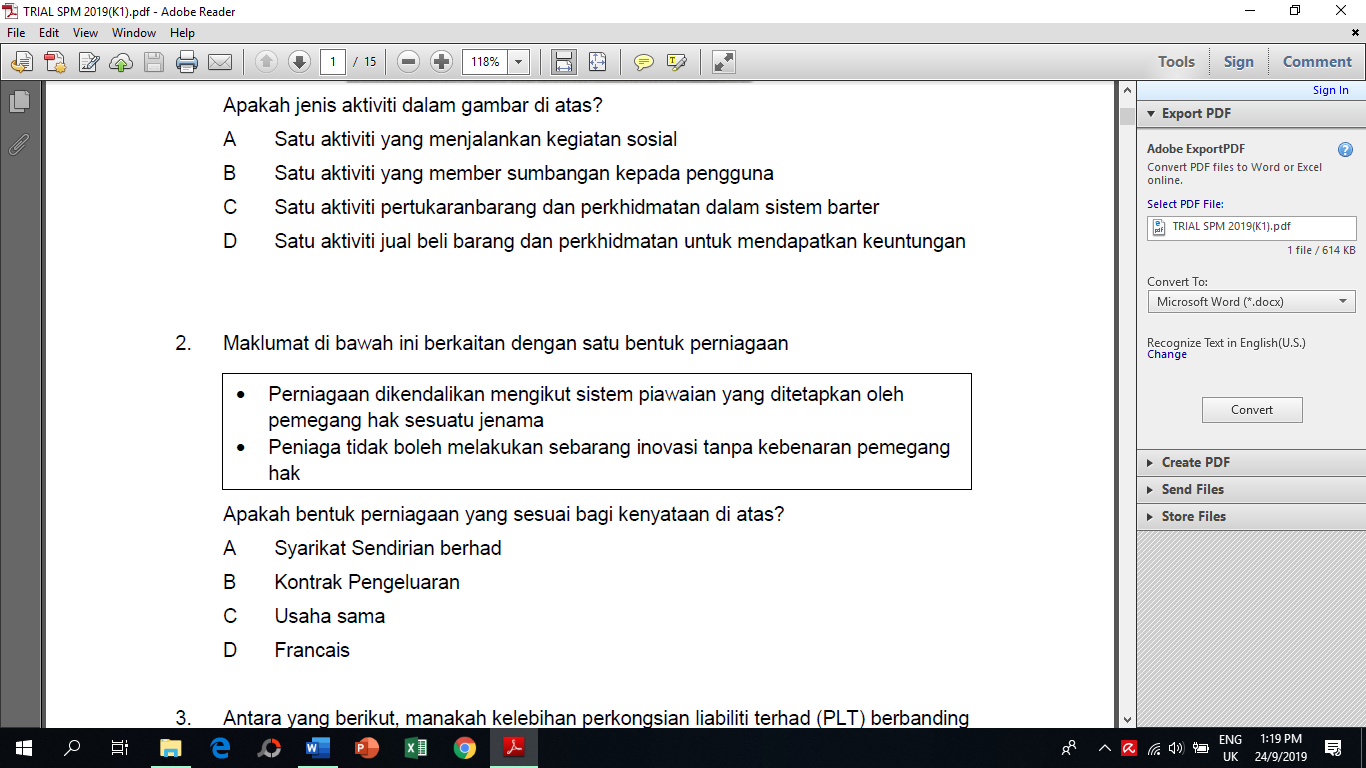 Apakah bentuk perniagaan yang sesuai bagi kenyataan di atas?Maklumat di bawah ini berkaitan dengan satu bentuk perniagaan Apakah bentuk perniagaan yang sesuai bagi kenyataan di atas?AKoperasiBFrancaisCUsaha samaDPerkongsian3.Maklumat berikut menunjukkan bentuk pemilikan perniagaan.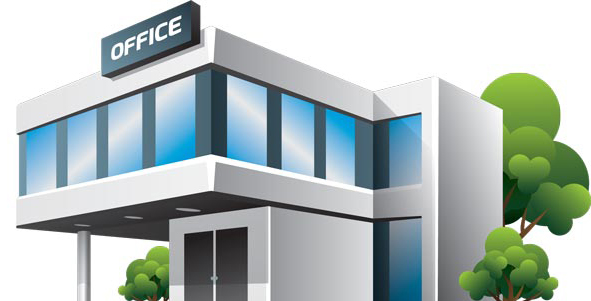 Antara berikut, yang manakah benar tentang bentuk pemilikan perniagaan tersebut?Maklumat berikut menunjukkan bentuk pemilikan perniagaan.Antara berikut, yang manakah benar tentang bentuk pemilikan perniagaan tersebut?IKadar bayaran cukai syarikat adalah rendahIISemua pemegang saham menanggung liabiliti yang tidak terhadIIIBilangan ahli yang dibenarkan adalah antara seorang hingga 50 orang.IVMilik saham hanya boleh dipindah selepas mendapat kebenaran ahlilembaga pengarahAI dan II 				BI dan IVCII dan IIIDIII dan IV4.Antara yang berikut, pernyataan yang manakah berkaitan dengan sektor ketiga?Antara yang berikut, pernyataan yang manakah berkaitan dengan sektor ketiga?IMelibatkan aktiviti peruncit dan pemborongIIMelibatkan aktiviti membekalkan perkhidmatanIIIMerupakan penyumbang terbesar kepada KDNK negaraIVPengekstrakan sumber semula jadi merupakan aktiviti utamaAI dan II	BI dan IVCII dan IIIDIII dan IV5.Rajah yang berikut  berkaitan dengan sejenis perniagaan.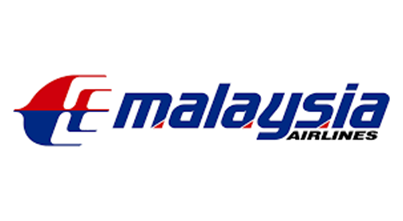 Pernyataan manakah yang menerangkan perniagaan di atas?  Rajah yang berikut  berkaitan dengan sejenis perniagaan.Pernyataan manakah yang menerangkan perniagaan di atas?  AI dan IIBI dan IVCII dan IIIDIII dan IV6.Pernyataan manakah yang menerangkan persamaan antara perniagaan bersaiz kecil dengan perniagaan bersaiz sederhana?Pernyataan manakah yang menerangkan persamaan antara perniagaan bersaiz kecil dengan perniagaan bersaiz sederhana?Pernyataan manakah yang menerangkan persamaan antara perniagaan bersaiz kecil dengan perniagaan bersaiz sederhana?Pernyataan manakah yang menerangkan persamaan antara perniagaan bersaiz kecil dengan perniagaan bersaiz sederhana?Pernyataan manakah yang menerangkan persamaan antara perniagaan bersaiz kecil dengan perniagaan bersaiz sederhana?AAAAPengkhususan dalam sesuatu pekerjaan mudah dilakukan.BBBBPerubahan dalam strategi perniagaan mudah dilaksanakan.CCCCPekerja yang berpengalaman mudah untuk diperoleh.DDDDSesebuah organisasi perniagaan dapat menikmati ekonomi bidangan.7.Apakah peranan Bank Negara Malaysia?Apakah peranan Bank Negara Malaysia?Apakah peranan Bank Negara Malaysia?Apakah peranan Bank Negara Malaysia?Apakah peranan Bank Negara Malaysia?AAAMemantau dan mengawal keadaan ekonomi negaraMemantau dan mengawal keadaan ekonomi negaraBBBMenawarkan kemudahan pembiayaan kepada orang ramaiMenawarkan kemudahan pembiayaan kepada orang ramaiCCCMenyediakan bantuan kewangan kepada usahawan baruMenyediakan bantuan kewangan kepada usahawan baruDDDMenerbitkan syer syarikat sendirian berhad dan syarikat awam berhad Menerbitkan syer syarikat sendirian berhad dan syarikat awam berhad 8.Pernyataan manakah merupakan persekitaran luaran yang boleh menjayakan sesebuah perniagaan?Pernyataan manakah merupakan persekitaran luaran yang boleh menjayakan sesebuah perniagaan?Pernyataan manakah merupakan persekitaran luaran yang boleh menjayakan sesebuah perniagaan?Pernyataan manakah merupakan persekitaran luaran yang boleh menjayakan sesebuah perniagaan?Pernyataan manakah merupakan persekitaran luaran yang boleh menjayakan sesebuah perniagaan?AASumber kewangan syarikat mencukupi untuk meningkatkan motivasi pekerjaSumber kewangan syarikat mencukupi untuk meningkatkan motivasi pekerjaSumber kewangan syarikat mencukupi untuk meningkatkan motivasi pekerjaBBStruktur organisasi yang mantap dapat menyelaraskan aktiviti antara jabatanStruktur organisasi yang mantap dapat menyelaraskan aktiviti antara jabatanStruktur organisasi yang mantap dapat menyelaraskan aktiviti antara jabatanCCPembekal bahan mentah telah memberikan kemudahan kredit jangka pendek Pembekal bahan mentah telah memberikan kemudahan kredit jangka pendek Pembekal bahan mentah telah memberikan kemudahan kredit jangka pendek DDPeluang kenaikan pangkat disediakan sebagai strategi untuk meningkatkan motivasi pekerjaPeluang kenaikan pangkat disediakan sebagai strategi untuk meningkatkan motivasi pekerjaPeluang kenaikan pangkat disediakan sebagai strategi untuk meningkatkan motivasi pekerja9.Antara berikut, yang manakah punca berlakunya inflasi?Antara berikut, yang manakah punca berlakunya inflasi?Antara berikut, yang manakah punca berlakunya inflasi?Antara berikut, yang manakah punca berlakunya inflasi?Antara berikut, yang manakah punca berlakunya inflasi?IIPenduduk meramalkan kejatuhan harga barang Penduduk meramalkan kejatuhan harga barang Penduduk meramalkan kejatuhan harga barang IIIIPeningkatan tinggu penawaran berbanding permintaan barangPeningkatan tinggu penawaran berbanding permintaan barangPeningkatan tinggu penawaran berbanding permintaan barangIIIIIIKenaikan kos pengeluaran barang dan perkhidmatan Kenaikan kos pengeluaran barang dan perkhidmatan Kenaikan kos pengeluaran barang dan perkhidmatan IVIVPeningkatan tinggi permintaan berbanding penawaran barangPeningkatan tinggi permintaan berbanding penawaran barangPeningkatan tinggi permintaan berbanding penawaran barangAI dan III dan III dan III dan IIBI dan IVI dan IVI dan IVI dan IVCII dan IIIII dan IIIII dan IIIII dan IIIDIII dan IVIII dan IVIII dan IVIII dan IV10.Gambar 1 adalah dialog antara seorang pengurus (Encik Abas) dengan staf bawahannya (Puan Natijah)Gambar 1 adalah dialog antara seorang pengurus (Encik Abas) dengan staf bawahannya (Puan Natijah)Gambar 1 adalah dialog antara seorang pengurus (Encik Abas) dengan staf bawahannya (Puan Natijah)Gambar 1 adalah dialog antara seorang pengurus (Encik Abas) dengan staf bawahannya (Puan Natijah)Gambar 1 adalah dialog antara seorang pengurus (Encik Abas) dengan staf bawahannya (Puan Natijah)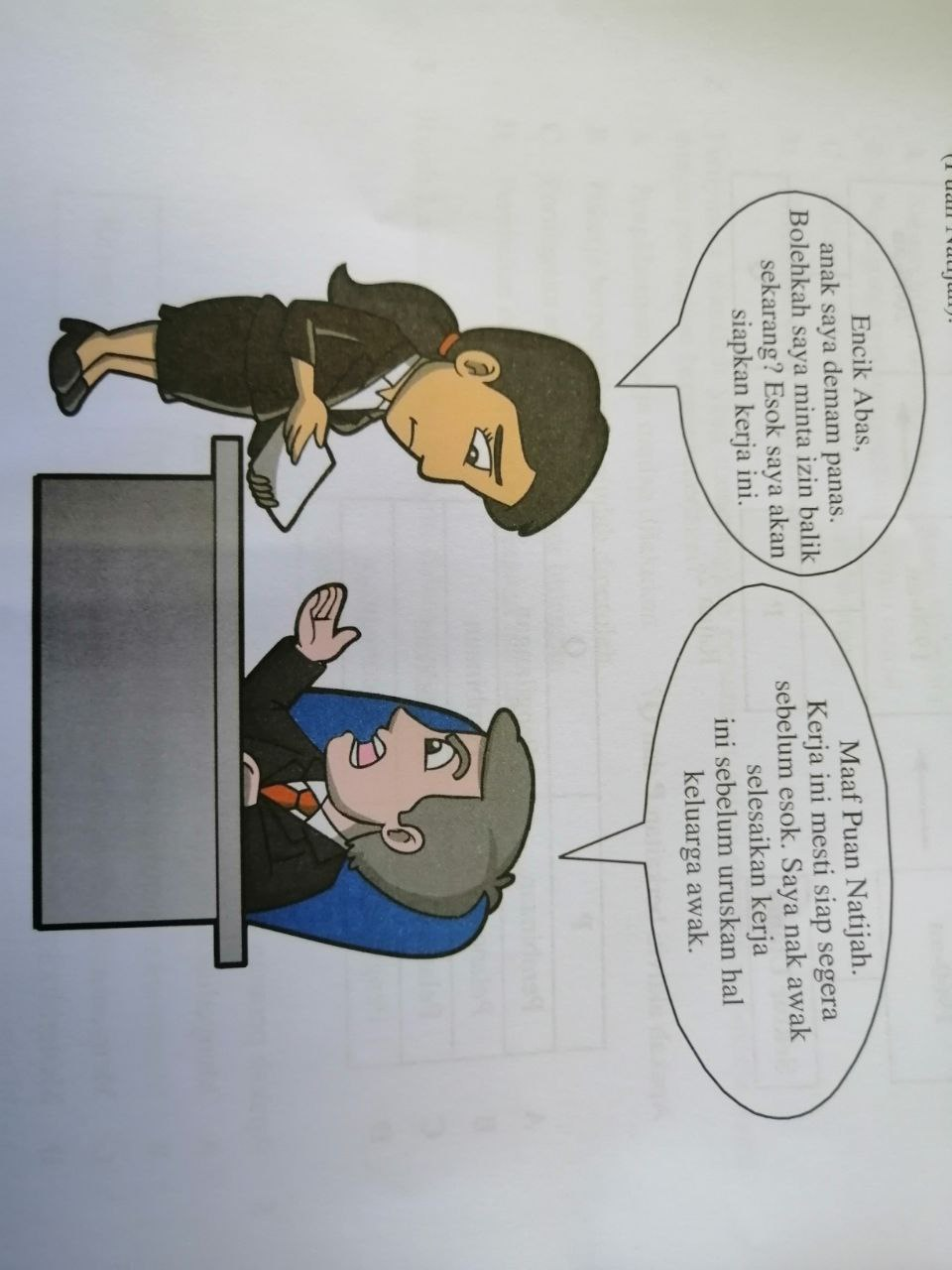 Apakah gaya pengurusan yang ditunjukkan oleh Encik Abas?Apakah gaya pengurusan yang ditunjukkan oleh Encik Abas?Apakah gaya pengurusan yang ditunjukkan oleh Encik Abas?Apakah gaya pengurusan yang ditunjukkan oleh Encik Abas?Apakah gaya pengurusan yang ditunjukkan oleh Encik Abas?ALaissez-faireLaissez-faireLaissez-faireLaissez-faireBDemokratikDemokratikDemokratikDemokratikCSederhanaSederhanaSederhanaSederhanaDAutokratikAutokratikAutokratikAutokratik11.Rajah berikut merupakan faktor yang mempengaruhi trend perniagaanRajah berikut merupakan faktor yang mempengaruhi trend perniagaanAGaya pengurusan & Sumber ManusiaBPemasaran & PengeluaranCPersaingan dan Jaringan & Teknologi MaklumatDPelanggan & Persaingan dan Jaringan12.Apakah maksud visi?Apakah maksud visi?AVisi merupakan satu perancangan jangka pendek  di dalam sesebuah organisasiBVisi merupakan satu perancangan jangka panjang di dalam sesebuah organisasiCVisi merupakan satu ketetapan menjelaskan aktiviti organisasi yang akan dilaksanakan untuk 	mencapai visiDVisi menyatakan maklumat tentang tujuan perniagaan dengan tepat dan khusus13. Satu  objektif berbunyi “ Keuntungan akan meningkat sebanyak 25% dalam tempoh 2 tahun.”  Nyatakan SMART yang ada dalam pernyataan objektif tersebut. Satu  objektif berbunyi “ Keuntungan akan meningkat sebanyak 25% dalam tempoh 2 tahun.”  Nyatakan SMART yang ada dalam pernyataan objektif tersebut.ABoleh diukur dan spesifik	BMunasabah dan boleh diukur CBoleh diukur dan jangka masaDMunasabah dan jangka masa14.Apakah kesan negatif  yang wujud jika sesebuah perniagaan tidak membentuk objektif perniagaan yang sesuai? Apakah kesan negatif  yang wujud jika sesebuah perniagaan tidak membentuk objektif perniagaan yang sesuai? ABerlaku kerugianBPerniagaan tidak berada pada landasan yang betulCSumber tidak diagih dengan betulDWawasan perniagaan tidak dapat dicapai15.Mengapakah peningkatan jumlah pelaburan menyebabkan objektif organisasi   perniagaan perlu diubah?Mengapakah peningkatan jumlah pelaburan menyebabkan objektif organisasi   perniagaan perlu diubah?ABerlaku peningkatan permintaan produk BGaji pekerja perlu ditingkatkan untuk memberi  motivasiCPerlu memberi kadar dividen yang tinggi kepada pemegang saham DSasaran pengeluaran perlu ditingkatkan supaya tidak berlaku pembaziran sumber16.Maklumat berikut berkaitan dengan satu bahagian fungsian.Maklumat berikut berkaitan dengan satu bahagian fungsian.Apakah bahagian fungsian yang bertanggungjawab terhadap perkara – perkara tersebutApakah bahagian fungsian yang bertanggungjawab terhadap perkara – perkara tersebutAKewanganBSumber manusiaCPemasaranDKhidmat pelanggan17.Maklumat di bawah ini berkaitan dengan ciri sejenis struktur organisasiPengelompokan tugas mengikut kemahiran individu dalam bidang pengeluaran, pemasaran dan kewangan.Kebanyakan perniagaan kecil mengamalkan struktur organisasi ini kerana mudah dibentuk.Maklumat di bawah ini berkaitan dengan ciri sejenis struktur organisasiPengelompokan tugas mengikut kemahiran individu dalam bidang pengeluaran, pemasaran dan kewangan.Kebanyakan perniagaan kecil mengamalkan struktur organisasi ini kerana mudah dibentuk.Apakah struktur organisasi berkenaan?Apakah struktur organisasi berkenaan?AStruktur organisasi berdasarkan fungsiBStruktur organisasi berdasarkan produkCStruktur organisasi berdasarkan matriksDStruktur organisasi berdasarkan geografi18. Maklumat dibawah ini berkaitan dengan Syarikat Mickey Berhad.Syarikat Mickey Berhad adalah sebuah syarikat tempatan bersaiz besar memasarkan pelbagai keluaran pengguna yang terdiri daripada makanan dan minuman seperti biskut, bijirin, mi segera, sos, dan minuman kesihatan. Keluaran syarikat diedarkan di Malaysia, Negara ASEAN, Timur Tengah, dan China. Pada masa terdekat, syarikat bercita cita untuk mengedarkan hasilnya ke Asia Barat dan Amerika Selatan.Struktur organisasi manakah yang paling sesuai untuk Syarikat Mickey Berhad untuk mencapai matlamat perniagaan.Maklumat dibawah ini berkaitan dengan Syarikat Mickey Berhad.Syarikat Mickey Berhad adalah sebuah syarikat tempatan bersaiz besar memasarkan pelbagai keluaran pengguna yang terdiri daripada makanan dan minuman seperti biskut, bijirin, mi segera, sos, dan minuman kesihatan. Keluaran syarikat diedarkan di Malaysia, Negara ASEAN, Timur Tengah, dan China. Pada masa terdekat, syarikat bercita cita untuk mengedarkan hasilnya ke Asia Barat dan Amerika Selatan.Struktur organisasi manakah yang paling sesuai untuk Syarikat Mickey Berhad untuk mencapai matlamat perniagaan.AStruktur organisasi berdasarkan fungsiBStruktur organisasi berdasarkan matriksCStruktur organisasi berdasarkan produkDStruktur organisasi berdasarkan geografi19.Maklumat berikut berkaitan dengan penggunaan teknologi maklumat.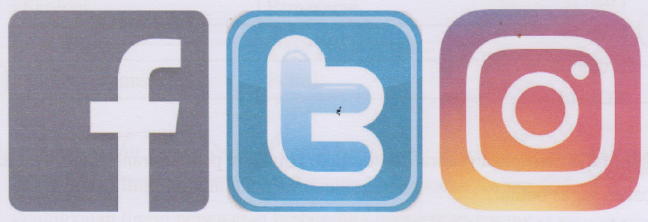 Maklumat berikut berkaitan dengan penggunaan teknologi maklumat.Apakah risiko yang dihadapi oleh peniaga sekiranya menggunakan saluran tersebut?Apakah risiko yang dihadapi oleh peniaga sekiranya menggunakan saluran tersebut?IKomen negatif terhadap produkIIPasaran yang terlalu luas	IIIMeningkatkan kos promosi perniagaanIVTerdedah kepada penipuan bayaranAI dan IIBI dan IVCII dan IIIDIII dan IV20.Gambar di bawah ini berkaitan dengan bahagian fungsian.	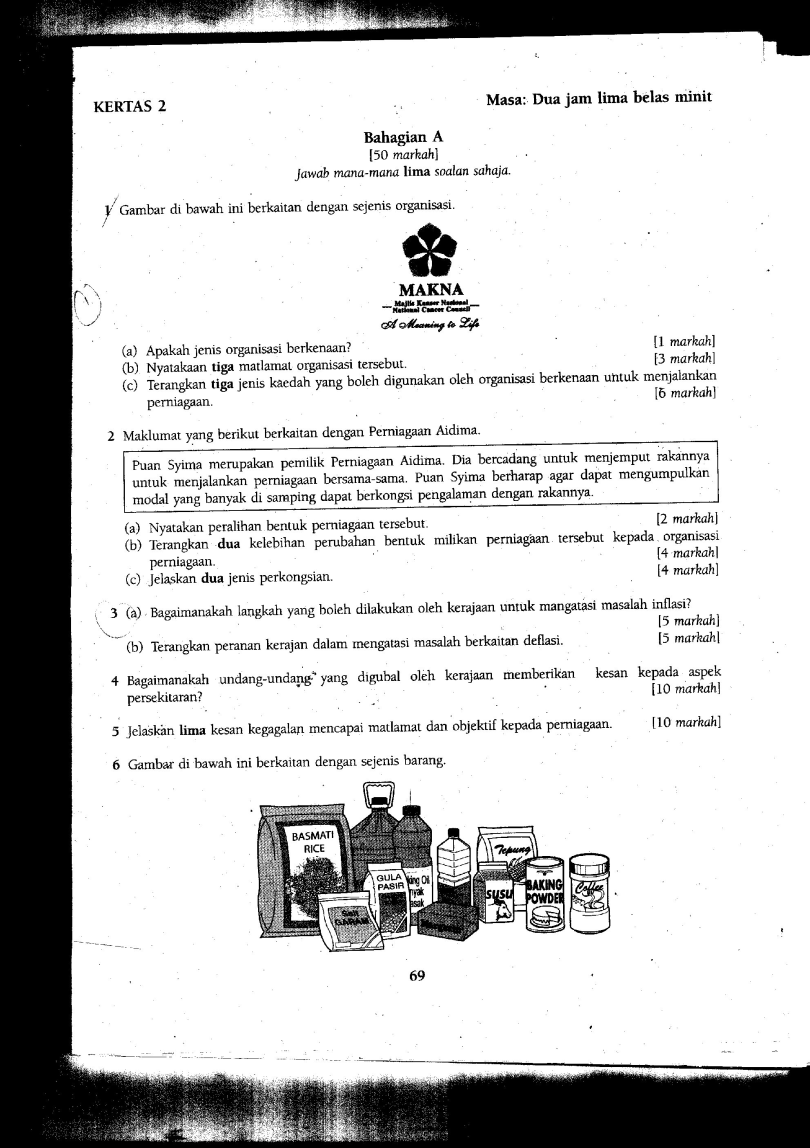 Gambar di bawah ini berkaitan dengan bahagian fungsian.	Apakah saluran agihan yang digunakan?Apakah saluran agihan yang digunakan?APengeluar		PenggunaBPengeluar		Peruncit		PenggunaCPengeluar		Pemborong		   Peruncit		PenggunaDPengeluar		Egen		   Peruncit		Pengguna21.Antara berikut, organisasi luar yang manakah mempunyai hubungan dan interaksi dengan sesebuah organisasi? Antara berikut, organisasi luar yang manakah mempunyai hubungan dan interaksi dengan sesebuah organisasi? IPeguam  IIPelabur IIIPembekal IVKerajaan AI dan II BI dan IV CII dan III DIII dan IV 22.Maklumat di bawah berkaiatan dengan peranan seorang pekerja dalam suatu bahagian fungsian Syarikat Lina Sdn Bhd. Maklumat di bawah berkaiatan dengan peranan seorang pekerja dalam suatu bahagian fungsian Syarikat Lina Sdn Bhd. Apakah bahagian fungsian yang Encik Tan terlibat dalam Syarikat Lina Sdn Bhd? Apakah bahagian fungsian yang Encik Tan terlibat dalam Syarikat Lina Sdn Bhd? AJualan BKewangan CPemasaran DPengagihan 23.Rajah di bawah menunjukkan langkah-langkah pembangunan produk baharu. 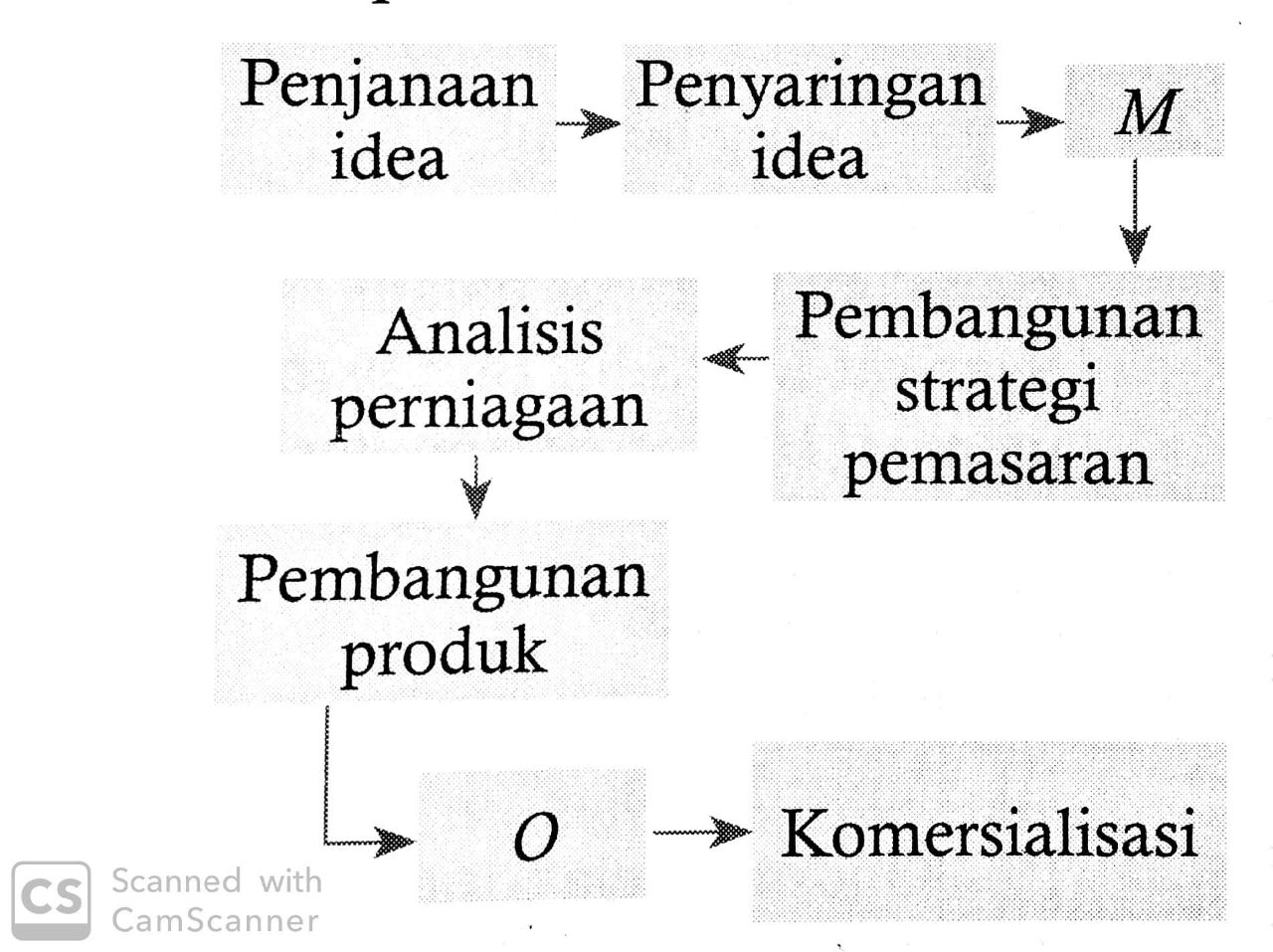 Rajah di bawah menunjukkan langkah-langkah pembangunan produk baharu. Apakah M dan O? Apakah M dan O? 24.Pernyataan manakah yang tepat tentang maksud pengurusan sumber manusia? Pernyataan manakah yang tepat tentang maksud pengurusan sumber manusia? ASatu usaha mengenalpasti dan mengambil pekerja baharu dalam organisasiBMerujuk kepada pendekatan dan cara mengurus pekerja organisasi secara cekap CAktiviti melatih pekerja baharu untuk mencapai matlamat jangka panjang organisasiDSatu usaha pembangunan tenaga kerja strategik untuk mencapai matlamat organisasi25.Maklumat di bawah ini menunjukkan peranan sumber manusia. Bagaimanakah peranan di atas dapat membantu kemajuan organisasi dalam jangka panjang? Maklumat di bawah ini menunjukkan peranan sumber manusia. Bagaimanakah peranan di atas dapat membantu kemajuan organisasi dalam jangka panjang? APekerja bertambah mahir BProduktiviti meningkatCMotivasi pekerja meningkat DPemantapan budaya professional 26.Maklumat di bawah ini menunjukkan peranan sumber manusia yang dilaksanakan oleh pengurus sumber manusia Syarikat Q&Q Sdn Bhd.Bagaimanakah peranan di atas dapat membantu Syarikat Q&Q Sdn Bhd dalam jangka panjang? Maklumat di bawah ini menunjukkan peranan sumber manusia yang dilaksanakan oleh pengurus sumber manusia Syarikat Q&Q Sdn Bhd.Bagaimanakah peranan di atas dapat membantu Syarikat Q&Q Sdn Bhd dalam jangka panjang? APekerja bertambah mahir BMotivasi pekerja meningkat CProduktiviti syarikat meningkat DMenggalakkan kreativiti dan inovasi pekerja 27.Maklumat yang berikut menunjukkan rekod kesalahan Encik Mano, seorang pekerja operasi. Apakah tindakan yang patut diambil oleh majikan terhadap Encik Mano? Maklumat yang berikut menunjukkan rekod kesalahan Encik Mano, seorang pekerja operasi. Apakah tindakan yang patut diambil oleh majikan terhadap Encik Mano? AAmaran lisan BAmaran bertulis CDiberhentikan kerja DDitahan kenaikan gaji 28.Maklumat yang berikut berkaitan dengan Encik Shan, seorang akauntan bertauliah. Maklumat yang berikut berkaitan dengan Encik Shan, seorang akauntan bertauliah. Apakah keperluan kemahiran kebolehkerjaan yang ada pada Encik Shan? Apakah keperluan kemahiran kebolehkerjaan yang ada pada Encik Shan? IKelayakan yang sesuai IIBerpengalaman dalam industri IIIBerpengetahuan tentang produk IVKeberkesanan mencapai sasaran kumpulan AI dan II BII dan III CII dan IV DIII dan IV 29.Rajah menunjukkan sejenis struktur organisasi. 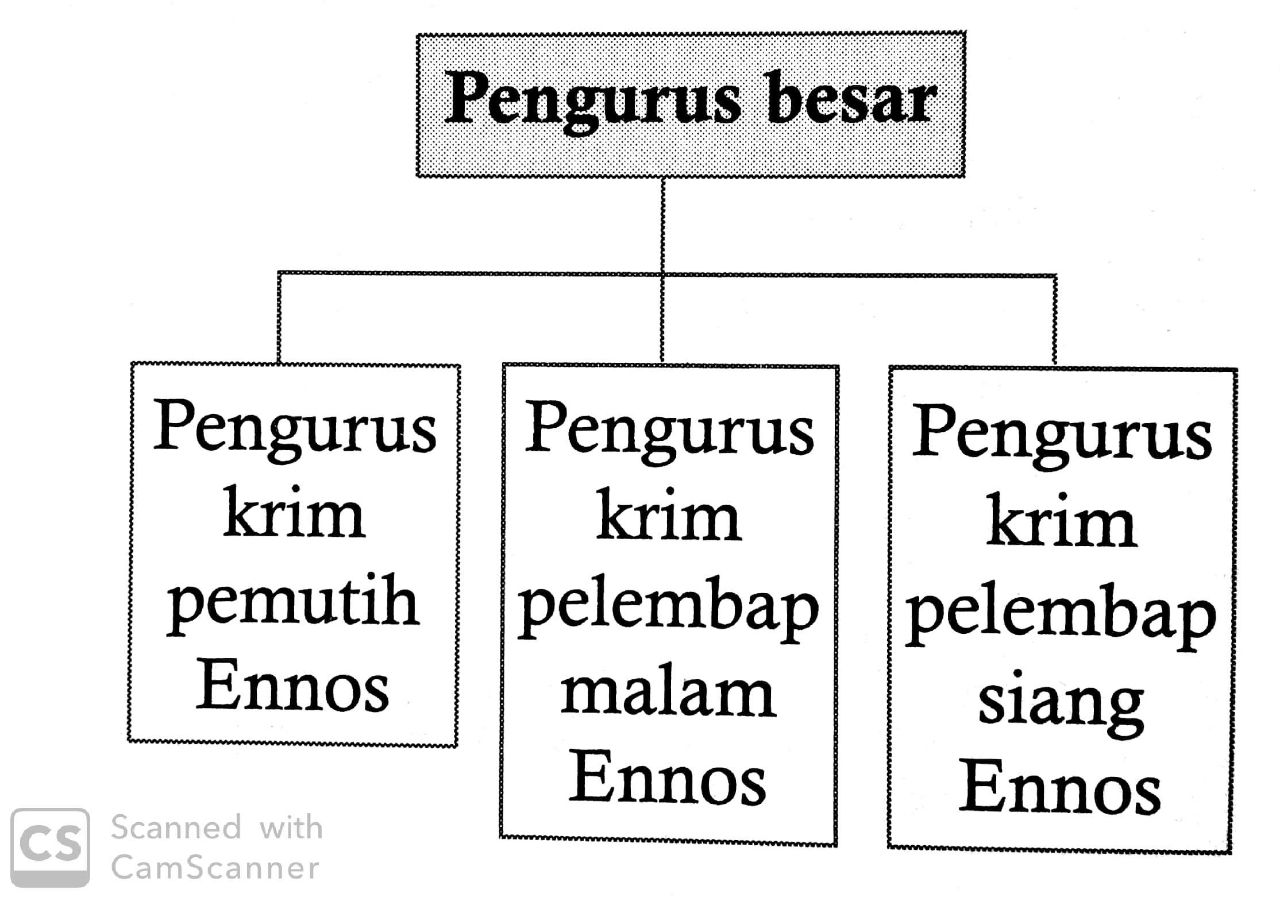 Rajah menunjukkan sejenis struktur organisasi. Apakah jenis struktur organisasi di atas? Apakah jenis struktur organisasi di atas? AStruktur organisasi berdasarkan fungsi BStruktur organisasi berdasarkan geografi  CStruktur organisasi berdasarkan produk DStruktur organisasi berdasarkan pasaran 30. Soalan berikut menunjukkan faktor penentu sistem penggajian yang diamalkan di sebuah organisasi. Apakah faktor penentu sistem penggajian yang diterima oleh Encik Fuad?Soalan berikut menunjukkan faktor penentu sistem penggajian yang diamalkan di sebuah organisasi. Apakah faktor penentu sistem penggajian yang diterima oleh Encik Fuad?ABentuk dan jenis tugas BKemampuan organisasiCPermintaan dan penawaran buruh DGanjaran yang dibayar pesaing 31.Antara berikut, pihak yang manakah menggunakan maklumat dalam penyata kewangan untuk mengetahui kemampuan perniagaan membayar hutang?Antara berikut, pihak yang manakah menggunakan maklumat dalam penyata kewangan untuk mengetahui kemampuan perniagaan membayar hutang?APelaburBPembekalCPembiayaDPelanggan32.Maklumat berikut berkaitan dengan ciri-ciri keperibadian seorang usahawanApakah ciri keperibadian tersebut?Maklumat berikut berkaitan dengan ciri-ciri keperibadian seorang usahawanApakah ciri keperibadian tersebut?ABerfikiran positifBPandai mengambil peluangCKreatif dan inovatifDYakin diri33.Apakah faktor penyumbang untuk memulakan perniagaan?Apakah faktor penyumbang untuk memulakan perniagaan?AGalakan keluargaBKeuntungan yang tinggiCPotensi produk mendapat keuntunganDLatihan keusahawanan perniagaan 34.Apakah kegunaan analisis penyata pendapatan?Apakah kegunaan analisis penyata pendapatan?AMengukur prestasi perniagaan  BMenentukan jumlah sasaran pengeluaranCMengenalpasti jumlah tanggungan perniagaanDMemaklumkan hutang kepada pihak berkenaan35.Apakah akta yang digubal untuk mengawal selia pendaftaran perniagaan milikan tunggal dan perkongsian?Apakah akta yang digubal untuk mengawal selia pendaftaran perniagaan milikan tunggal dan perkongsian?AAkta Syarikat 2016BAkta Hak Cipta 1997CAkta Perkongsian Liabiliti terhadDAkta Pendaftaran Perniagaan (Pindaan) 201536.Carta alir berikut berkaitan dengan prosedur pendaftaran perniagaan milikan tunggal.Apakah X?Carta alir berikut berkaitan dengan prosedur pendaftaran perniagaan milikan tunggal.Apakah X?AMengesahkan maklumat pemilik perniagaanBMenghantar dokumen sokongan serta fi pendaftran ke SSM CMemohon carian nama syarikat dengan mengisi boring PNA 42DMembuat pendaftaran perniagaan secara online di laman web SSM37.Antara berikut, yang manakah tanggungawab seorang usahawan setelah mendaftarkan perniagaan?I      Menyimpan sijilII    Mempamerkan sijjilIII   Mencetak kad perniagaanIV   Mempamerkan papan tanda perniagaanAntara berikut, yang manakah tanggungawab seorang usahawan setelah mendaftarkan perniagaan?I      Menyimpan sijilII    Mempamerkan sijjilIII   Mencetak kad perniagaanIV   Mempamerkan papan tanda perniagaanAI dan IIBII dan IIICII dan IVDI dan IV38.Maklumat berikut berkaitan dengan sejenis dokumen perniagaanApakah dokumen tersebut?Maklumat berikut berkaitan dengan sejenis dokumen perniagaanApakah dokumen tersebut?ASurat Tanya BKatalog CInvoisDSebut harga39.Pernyataan berikut berkaitan dengan satu kaedah promosi.Apakah kaedah promosi tersebut?Pernyataan berikut berkaitan dengan satu kaedah promosi.Apakah kaedah promosi tersebut?APromosi jualanBPublisitiCJualan terusDPengiklanan	40.Apakah kepentingan rancangan perniagaan?Apakah kepentingan rancangan perniagaan?AMenimbulkan ancaman kepada pesaingBMerancang keperluan sumber perniagaanCMengawal aliran tunai perniagaanDMeyakinkan bakal pelanggan